                       - 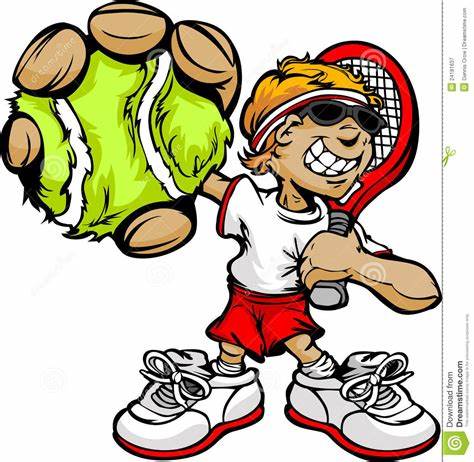     16.10. + 17.10.23Liebe Kinder, Jugendliche und Eltern,Wir wollen auch diesmal in den Herbstferien  ein Trainingscamp für unsere Jugendlichen durchführen.Auch Kinder und Jugendliche aus anderen Vereinen heißen wir herzlich WillkommenWo:		  Außenanlage   TC Schönkirchen				Wer:	             Alle Kinder dürfen teilnehmen, Anfänger bis Fortgeschritten und                          Turnierspieler!! Meldeschluss:  14.10.23      Mindestteilnehmerzahl :    10                   Programm10:00 - 12:00h			Tennistraining und Spiele zur Verbesserung der Motorik 12.00 - 13.00h                        Mittagessen13:00 - 15:00h			Technik, VH, RH, Aufschlag und VolleysKosten:				(inklusive 1 Mittagessen + 1 Getränk pro Tag			                       Camp 2 Tage    100,00 Euro    Tagescamp 60.00 EuroAnmeldung und weitere Informationen unter:Harald Fleig:	 0177 3394352        Mail : info@harald-fleig.de     EINVERSTÄNDNISERKLÄRUNGIch bin damit einverstanden, dass mein Kind beim Tenniscamp teilnimmt.Vorname, Nachname:                                             Geburtsdatum:                	 	Telefon:                       Email:                               Bezahlung in bar vor OrtOrt, Datum, Unterschrift des Erziehungsberechtigten: 